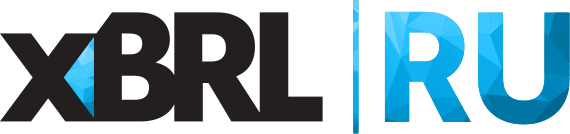 Заявка на участие в вебинареКонтакты:Светлана Карачарова, менеджер АНО «Центр ИксБиАрЭл», тел.: 8 (495) 699-43-94; karacharovass@xbrl.ruДата вебинара18 апреля 2024Тема«Организация системы управления операционным риском» с участием сотрудника Банка России.Форма обучения (вебинар)вебинарФИО участников вебинараАктуальный эл. адрес участника вебинараТел. участника вебинара Должность участникаФИО контактного лица Тел. контактного лицаАктуальный эл. адрес контактного лица Название организации, адрес (юридический, почтовый)Реквизиты для оформления счета-офертыИНН/КППОГРНр/ск/сБИКЛицо, уполномоченное подписать актУказать возможность использования электронного документооборота (Контур.Диадок) Примечание (вопросы к вебинару, прочее)